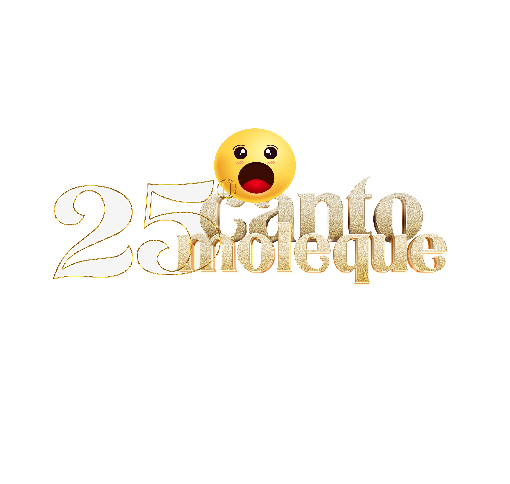 	FICHA DE INSCRIÇÃO	                                            05 – 06 – 07– 08 | SETEMBRO |2024                                    GINASIO MUNICIPAL Nome: FICHA 	 DE INSCRIÇÃO e-mail: Telefone: Cidade: Data de Nascimento: RG: CPF: Xerox do documento, conforme artigo 5° em anexo Modalidade: Responsável: CPF responsável: Nome da Música: Autor da Letra: Autor da Música: 